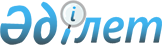 О переименовании улиц села Карасевка Камсактинского сельского округа Айыртауского района Северо-Казахстанской областиРешение акима Камсактинского сельского округа Айыртауского района Северо-Казахстанской области от 23 ноября 2023 года № 24-р
      В соответствии с пунктом 4) статьи 14 Закона Республики Казахстан "Об административно-территориальном устройстве Республики Казахстан", с учетом мнения насления села Карасевка, на основании заключения Северо-Казахстанской ономастической комиссии от 4 июля 2023 года РЕШИЛ:
      1. Переименовать улицы села Карасевка Камсактинского сельского округа Айыртауского района Северо-Казахстанской области на:
      Улицу Мира на улицу Ақан Сері;
      Улицу Озерная на улицу Жалтыркөл;
      Улицу Трудовая на улицу Еңбек. 
      2. Контроль за исполнением настоящего решения оставляю за собой. 
      3. Настоящее решение вводится в действие по истечению десяти календарных дней поле дня его первого официального опубликования. 
					© 2012. РГП на ПХВ «Институт законодательства и правовой информации Республики Казахстан» Министерства юстиции Республики Казахстан
				
      Аким сельского округа 

К. Махметов
